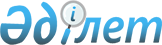 Об утверждении Инструкции о присвоении, использовании и аннулировании Национальным Банком Республики Казахстан банковских идентификационных кодов, а также присвоении и аннулировании кодов банков, филиалов банков-нерезидентов Республики Казахстан и организаций, осуществляющих отдельные виды банковских операций, и кодов филиалов банков и организаций, осуществляющих отдельные виды банковских операций, их структуре, формировании и ведении Справочника банков, филиалов банков-нерезидентов Республики Казахстан и организаций, осуществляющих отдельные виды банковских операцийПостановление Правления Национального Банка Республики Казахстан от 27 октября 2020 года № 128. Зарегистрировано в Министерстве юстиции Республики Казахстан 5 ноября 2020 года № 21593
      Настоящее постановление вводится в действие с 16 декабря 2020 года.
      В соответствии со статьей 15 Закона Республики Казахстан от 30 марта 1995 года "О Национальном Банке Республики Казахстан", в целях реализации Закона Республики Казахстан от 24 ноября 2015 года "О внесении изменений и дополнений в некоторые законодательные акты Республики Казахстан по вопросам неработающих кредитов и активов банков второго уровня, оказания финансовых услуг и деятельности финансовых организаций и Национального Банка Республики Казахстан" Правление Национального Банка Республики Казахстан ПОСТАНОВЛЯЕТ:
      1. Утвердить прилагаемую Инструкцию о присвоении, использовании и аннулировании Национальным Банком Республики Казахстан банковских идентификационных кодов, а также присвоении и аннулировании кодов банков, филиалов банков-нерезидентов Республики Казахстан и организаций, осуществляющих отдельные виды банковских операций, и кодов филиалов банков и организаций, осуществляющих отдельные виды банковских операций, их структуре, формировании и ведении Справочника банков, филиалов банков-нерезидентов Республики Казахстан и организаций, осуществляющих отдельные виды банковских операций (далее – Инструкция).
      2. Признать утратившими силу постановление Правления Национального Банка Республики Казахстан, а также структурные элементы некоторых постановлений Правления Национального Банка Республики Казахстан по перечню согласно приложению к настоящему постановлению.
      3. Департаменту платежных систем в установленном законодательством Республики Казахстан порядке обеспечить:
      1) совместно с Юридическим департаментом государственную регистрацию настоящего постановления в Министерстве юстиции Республики Казахстан;
      2) размещение настоящего постановления на официальном интернет-ресурсе Национального Банка Республики Казахстан после его официального опубликования;
      3) в течение десяти рабочих дней после государственной регистрации настоящего постановления представление в Юридический департамент сведений об исполнении мероприятий, предусмотренных подпунктом 2) настоящего пункта и пунктом 4 настоящего постановления.
      4. Департаменту информации и коммуникаций – пресс-службе Национального Банка Республики Казахстан обеспечить в течение десяти календарных дней после государственной регистрации настоящего постановления направление его копии на официальное опубликование в периодические печатные издания.
      5. Контроль за исполнением настоящего постановления возложить на заместителя Председателя Национального Банка Республики Казахстан Биртанова Е.А.
      6. Настоящее постановление вводится в действие с 16 декабря 2020 года. Инструкция о присвоении, использовании и аннулировании Национальным Банком Республики Казахстан банковских идентификационных кодов, а также присвоении и аннулировании кодов банков, филиалов банков-нерезидентов Республики Казахстан и организаций, осуществляющих отдельные виды банковских операций, и кодов филиалов банков и организаций, осуществляющих отдельные виды банковских операций, их структуре, формировании и ведении Справочника банков, филиалов банков-нерезидентов Республики Казахстан и организаций, осуществляющих отдельные виды банковских операций Глава 1. Общие положения
      1. Инструкция о присвоении, использовании и аннулировании Национальным Банком Республики Казахстан банковских идентификационных кодов, а также присвоении и аннулировании кодов банков, филиалов банков-нерезидентов Республики Казахстан и организаций, осуществляющих отдельные виды банковских операций, и кодов филиалов банков и организаций, осуществляющих отдельные виды банковских операций, их структуре, формировании и ведении Справочника банков, филиалов банков-нерезидентов Республики Казахстан и организаций, осуществляющих отдельные виды банковских операций (далее – Инструкция) разработана в соответствии с Законом Республики Казахстан от 30 марта 1995 года "О Национальном Банке Республики Казахстан" и детализирует присвоение, использование и аннулирование Национальным Банком Республики Казахстан (далее – Национальный Банк) банковских идентификационных кодов, а также присвоение и аннулирование кодов банков, филиалов банков-нерезидентов Республики Казахстан и организаций, осуществляющих отдельные виды банковских операций, и кодов филиалов банков и организаций, осуществляющих отдельные виды банковских операций, их структуру, формирование и ведение Справочника банков, филиалов банков-нерезидентов Республики Казахстан и организаций, осуществляющих отдельные виды банковских операций (далее – Справочник банков).
      2. В Инструкции используются понятия, предусмотренные Законом Республики Казахстан от 26 июля 2016 года "О платежах и платежных системах", а также следующие понятия:
      1) наименование банка – полное наименование банка, организации, осуществляющей отдельные виды банковских операций (далее – банк), филиала банка-нерезидента Республики Казахстан, филиала банка. Допускается использование сокращенного наименования в соответствии с учредительными документами банка, филиала банка-нерезидента Республики Казахстан;
      2) код банка, код филиала банка-нерезидента Республики Казахстан, код филиала банка – уникальный номер, состоящий из трех цифровых разрядов, присваиваемый Национальным Банком банкам, филиалам банков-нерезидентов Республики Казахстан, филиалам банков;
      3) справочник банков – систематизированный перечень банков, филиалов банков-нерезидентов Республики Казахстан, содержащий их банковские идентификационные коды, коды банков, коды филиалов банков-нерезидентов Республики Казахстан, коды филиалов банков и другие реквизиты;
      4) банковский идентификационный код – последовательность символов, предназначенная для идентификации банка, филиала банка-нерезидента Республики Казахстан, являющегося участником платежной системы Национального Банка, при предъявлении указаний о переводе либо выплате денег;
      5) статус – реквизит, позволяющий определить текущий статус;
      6) индивидуальный идентификационный код – соответствующий номер корреспондентского счета банка, филиала банка-нерезидента Республики Казахстан, открытый в Национальном Банке;
      7) тип клиента – институциональная единица, которая группируется в соответствии с основным видом осуществляемой деятельности.
      3. Национальный Банк присваивает, аннулирует и определяет использование банковских идентификационных кодов, присваивает и аннулирует коды банков, филиалов банков-нерезидентов Республики Казахстан, филиалов банков и устанавливает их структуру, а также формирует и ведет Справочник банков.
      4. Код банка, филиала банка-нерезидента Республики Казахстан, филиала банка используется банком, филиалом банка-нерезидента Республики Казахстан в целях формирования номера банковского счета своим клиентам, экспортно-импортного валютного контроля и получения наличных денег банком, филиалом банка-нерезидента Республики Казахстан, филиалом банка в филиале Национального Банка.
      5. Справочник банков содержит информацию о банках, филиалах банков-нерезидентов Республики Казахстан, открывших корреспондентские счета в Национальном Банке. Данная информация используется при формировании платежных документов, в целях обеспечения контроля за правильностью их формирования, а также может использоваться в информационных целях. Глава 2. Присвоение банковского идентификационного кода
      6. Присвоение банковского идентификационного кода банку, филиалу банка-нерезидента Республики Казахстан осуществляется при открытии корреспондентского счета в Национальном Банке на основании договора корреспондентского счета, заключенного между Национальным Банком и банком или филиалом банка-нерезидента Республики Казахстан.
      7. При наличии у банка, филиала банка-нерезидента Республики Казахстан банковского идентификационного кода, присвоенного в соответствии с международным стандартом ISO (International Organization for Standartization) 9362: Bank Identifier Code, банк, филиал банка-нерезидента Республики Казахстан использует данный банковский идентификационный код на территории Республики Казахстан после включения его Национальным Банком в Справочник банков. Банковский идентификационный код состоит из восьми либо одиннадцати буквенных символов латинского алфавита и цифр.
      8. Банковский идентификационный код, присвоенный Национальным Банком, аннулируется в случае обращения банка, филиала банка-нерезидента Республики Казахстан в Национальный Банк об использовании на территории Республики Казахстан банковского идентификационного кода, присвоенного в соответствии с международным стандартом ISO (International Organization for Standartization) 9362: Bank Identifier Code. Глава 3. Присвоение кода банка, филиала банка-нерезидента Республики Казахстан и филиала банка
      9. Код банка, филиала банка-нерезидента Республики Казахстан присваивается банку, филиалу банка-нерезидента Республики Казахстан одновременно с открытием корреспондентского счета в Национальном Банке.
      10. Присвоение кода филиалу банка и включение его в Справочник банков осуществляется после представления банком в Национальный Банк письма - ходатайства в произвольной форме о присвоении кода филиалу банка.
      11. Разряды кода банка, филиала банка-нерезидента Республики Казахстан и филиала банка принимают следующие значения:
      1) для государственных органов, входящих в состав Правительства Республики Казахстан – от 001 до 099;
      2) для Национального Банка и его филиалов – от 101 до 199;
      3) для банков и их филиалов, филиалов банков-нерезидентов Республики Казахстан – от 201 до 999.
      12. Код банка, филиала банка-нерезидента Республики Казахстан, филиала банка является уникальным и не присваивается повторно другому банку, филиалу банка-нерезидента Республики Казахстан, филиалу банка. Глава 4. Аннулирование банковского идентификационного кода, банка, филиала банка-нерезидента Республики Казахстан и кода филиала банка
      13. При расторжении договора корреспондентского счета, заключенного между Национальным Банком и банком или филиалом банка-нерезидента Республики Казахстан, и закрытии корреспондентского счета Национальный Банк аннулирует банковский идентификационный код и код банка, код филиала банка-нерезидента Республики Казахстан, и исключает их из Справочника банков.
      14. Национальный Банк аннулирует код филиала банка и исключает его из Справочника банков на основании письменного уведомления банка. Глава 5. Структура банковского идентификационного кода
      15. Структура банковского идентификационного кода основана на международном стандарте ISO (International Organization for Standartization) 9362: Bank Identifier Code и состоит из восьми буквенно-цифровых разрядов, где:
      1) первый, второй, третий и четвертый разряды – уникальный код банка, филиала банка-нерезидента Республики Казахстан, состоящий из четырех буквенных символов наименования банка. Используется сокращенное наименование банка, соответствующее его наименованию, указанному в учредительных документах, и обозначается латинскими буквами. Уникальный код банка, филиала банка-нерезидента Республики Казахстан присваивается по согласованию с банком, филиалом банка-нерезидента Республики Казахстан;
      2) пятый и шестой разряды – код страны. Используется международный код Республики Казахстан - KZ;
      3) седьмой и восьмой разряды – код месторасположения (город, регион) банка, филиала банка-нерезидента Республики Казахстан, состоящий из буквенно-цифровых символов. Седьмой разряд для банков, филиалов банков-нерезидентов Республики Казахстан, находящихся в городе Алматы, принимает значение – "К", для региональных банков Казахстана – "2", восьмой разряд определяет дополнительное подразделение внутри региона или города и принимает любое значение, за исключением цифр "0" и "1" и буквы "O".  Глава 6. Структура Справочника банков
      16. Справочник банков формируется в автоматизированной информационной подсистеме Национального Банка и содержит следующие реквизиты:
      1) банковский идентификационный код банка (для банка и его филиала), филиала банка-нерезидента Республики Казахстан;
      2) банковский идентификационный код Национального Банка;
      3) код банка, филиала банка-нерезидента Республики Казахстан, филиала банка;
      4) индивидуальный идентификационный код;
      5) наименование банка;
      6) бизнес - идентификационный номер;
      7) тип клиента;
      8) признак резидентства (резидент или нерезидент Республики Казахстан);
      9) номер, дату лицензии банка, филиала банка-нерезидента Республики Казахстан на проведение банковских операций в национальной и (или) иностранной валюте;
      10) сектор экономики;
      11) код общего классификатора предприятий и организаций (ОКПО);
      12) место нахождения банка, филиала банка-нерезидента Республики Казахстан;
      13) телефон, факс, электронная почта;
      14) фамилия, имя, отчество (при его наличии) первого руководителя банка, филиала банка-нерезидента Республики Казахстан;
      15) фамилия, имя, отчество (при его наличии) главного бухгалтера банка, филиала банка-нерезидента Республики Казахстан;
      16) статус. В данной графе указывается один из следующих статусов:
      "активный" указывает на отсутствие ограничений по проведению платежей;
      "не активный" указывает на запрет проведения активных операций;
      "закрыт" указывает на исключение банковского идентификационного кода из Справочника банков. Глава 7. Ведение Справочника банков
      17. Ведение Справочника банков включает в себя сбор, обработку данных, внесение изменений, а также доведение Справочника банков до сведения банков, филиалов банков-нерезидентов Республики Казахстан, филиалов Национального Банка, а также Республиканского государственного предприятия на праве хозяйственного ведения "Казахстанский центр межбанковских расчетов Национального Банка Республики Казахстан" (далее– Центр). 
      18. Банк или филиал банка-нерезидента Республики Казахстан при изменении своих реквизитов в течение десяти рабочих дней в произвольной письменной форме уведомляет об этом Национальный Банк в соответствии с договором корреспондентского счета.
      19. На основании полученной информации Национальный Банк в течение трех рабочих дней вносит изменения в Справочник банков и посредством электронных каналов связи обеспечивает гарантированную доставку сообщений до участников платежной системы Национального Банка, филиалов Национального Банка, а также Центра.
      20. После внесения изменений в Справочник банков Национальный Банк в письменном виде уведомляет банк, филиал банка-нерезидента Республики Казахстан о внесенных изменениях.
      21. Справочник банков размещается на официальном интернет - ресурсе Национального Банка на казахском, русском и английском языках.
      22. Национальный Банк обеспечивает достоверность и актуальность информации, содержащейся в Справочнике банков, а также своевременность его рассылки и размещения на официальном интернет - ресурсе Национального Банка. Перечень постановлений Правления Национального Банка Республики Казахстан, а также структурных элементов некоторых постановлений Правления Национального Банка Республики Казахстан, признанных утратившими силу
      1. Постановление Правления Национального Банка Республики Казахстан от 24 августа 2012 года № 236 "Об утверждении Инструкции о присвоении, использовании и аннулировании Национальным Банком Республики Казахстан банковских идентификационных кодов, а также присвоении и аннулировании кодов банков и организаций, осуществляющих отдельные виды банковских операций, и кодов филиалов банков и организаций, осуществляющих отдельные виды банковских операций, их структуре, формировании и ведении Справочника банков и организаций, осуществляющих отдельные виды банковских операций" (зарегистрировано в Реестре государственной регистрации нормативных правовых актов под № 7960, опубликовано 21 ноября 2012 года в газете "Казахстанская правда" № 402-403 (27221-27222).
      2. Пункт 36 Перечня нормативных правовых актов Республики Казахстан, в которые вносятся изменения, утвержденного Постановлением Правления Национального Банка Республики Казахстан от 26 апреля 2013 года № 110 "О внесении изменений в некоторые нормативные правовые акты Республики Казахстан" (зарегистрировано в Реестре государственной регистрации нормативных правовых актов под № 8505, опубликовано 6 августа 2013 года в газете "Юридическая газета" № 115 (2490).
      3. Пункт 3 Перечня постановлений Правления Национального Банка Республики Казахстан, в которые вносятся изменения и дополнения по вопросам платежей и платежных систем, утвержденного Постановлением Правления Национального Банка Республики Казахстан от 22 декабря 2017 года № 248 "О внесении изменений и дополнений в некоторые постановления Правления Национального Банка Республики Казахстан по вопросам платежей и платежных систем" (зарегистрировано в Реестре государственной регистрации нормативных правовых актов под № 16446, опубликовано 13 марта 2018 года в Эталонном контрольном банке нормативных правовых актов Республики Казахстан).
					© 2012. РГП на ПХВ «Институт законодательства и правовой информации Республики Казахстан» Министерства юстиции Республики Казахстан
				
      Председатель Национального Банка 
Республики Казахстан 

Е. Досаев
Утверждена постановлением
Правления Национального Банка
Республики Казахстан
от 27 октября 2020 года № 128Приложение к постановлению 
Правления Национального Банка
Республики Казахстан
от 27 октября 2020 года № 128